EARLY LEARNING AND CHILDCARE SERVICES 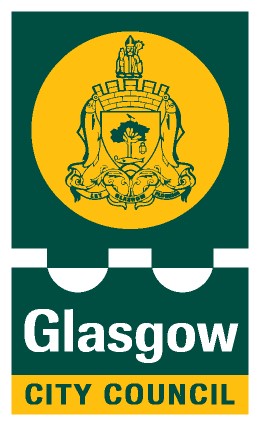 Glasgow City Council Education  Early Learning and Childcare Services Information for Parents /Carers on Charges in Glasgow City Council Nurseries:  Session 2023-2024  1. What will I be invoiced for?                        Children aged 3 and 4 years old and some children aged 2 are entitled to up to 1140 hours of funded                        Early Learning and Childcare (ELC) per year. Children who are deferring entry to primary one and                        having an additional year in nursery are also entitled to up to 1140 hours of funded ELC over the                        course of that year. Children under 3 who are not eligible for funding as a 2 year old, have no                        entitlement to funded ELC.                        Charges will apply for all hours at a Council nursery for children under 3 who have no entitlement to                        funded hours and for any hours over 1140 hours for all children aged 3 to 5 years old (including                        deferred entrants) and children aged 2 who are eligible for funded hours.Funded 1140 hours places are available in all Glasgow City Council nurseries for eligible children – although not all Council nurseries have places for children under 3 year olds.  If your child is under 3 years old and you do not meet the criteria for an Eligible 2s funded place and are not exempt from charging under the terms of the Council’s Charging Policy, you will be charged for ALL hours your child attends the nursery. When your child turns 3 your nursery will submit an amendment for your child. This amendment will change your child’s rate to the appropriate rate for 3–5 year-olds and will also take in to account your child’s eligibility for funding. You will receive a new contract for your child at this point if charges apply. For example:  Child A attends for 16 hours per week and is NOT entitled to a funded place - charges will apply for 16 hours Child B attends for 16 hours per week and is entitled to a funded place – no charge Child C attends for more than 30 hours per week term time or 23 hours per week full year and is entitled to a funded place – charges will apply for all hours in excess of 1140 hours per year Some families may be exempt from charges under Glasgow City Council’s nursery admission policy due to their circumstances.  If you think you should be exempt from charging, you should discuss this with the Head of the nursery in the first instance. Details of the charging rates which apply may be found at section 6 of this document but it is important that you read the whole document as it provides additional information on our invoicing processes and exactly what you will be charged for. 1.1   Government Funded Places As stated, GCC funded places are available up to a maximum of 1140 hours per year.  If a child attends nursery for more than the funded hours over the course of the year, charges will apply, unless the family is exempt from charging. The funded hours must be taken over a minimum of 38 weeks. If a child attends nursery for less than 38 weeks across the year, then the funded entitlement will apply on a pro rata basis. No more than 30 hours per week can be funded In Glasgow, most children become eligible for a funded place the Monday following the child’s 3rd birthday and remain eligible until they reach the end of the term before they are due to start school.  Some children become eligible for a funded place from age 2 when they meet certain eligibility criteria (see section 1.1A).                         Parent/carers who are applying for a funded place for a 2 year old must register on the Council’s My                        Account system and complete an Application for Eligible 2 funding where they will be required to                        upload (either scan or send a photograph) documents which evidence their eligibility. For more                        information, please speak to the Head of nursery. Please note not all Glasgow City Council nurseries are registered to admit children aged 2. Some nurseries can only legally admit children from age 3 onwards.         1.1A  Eligibility for 2 Year Old Funded Places                   Glasgow City Council is committed to funding up to 1140 hours per year for eligible 2 year olds.                Children aged 2 years are eligible for a funded place if a parent is in receipt of:  Income Support  Job Seeker's Allowance (income based)  Any income related element of Employment and Support Allowance  Incapacity or Severe Disablement Allowance  State Pension Credit  Child Tax Credit, but not Working Tax Credit and income is £18,725* or less  Child tax Credit and Working Tax Credit and income is £8,717* or less  Support under part VI of the Immigration and Asylum Act 1999  Universal Credit with household take-home pay, is £726 a month or less               * The income thresholds for Child Tax Credit and Working Tax Credit can vary annually.             Funded early learning and childcare is also available if your child is 2 or over and is or, since they               turned 2, has been:looked after by a local council the subject of a kinship care order the subject of a guardianship order you were yourself care experienced at any point during your childhood              If you are applying for an eligible 2 year old place under any of the care experienced related             categories rather than the income related categories, you do not need to apply via My Account but                 will need to provide evidence of the circumstances to the head of the nursery. 2 year old children who meet the eligibility criteria as outlined above can access provision from       the start of the first term AFTER their second birthday OR the start of the first term AFTER the    parent/carer starts receiving those named benefits or tax credits.              Parents/carers can check if they meet the Eligible 2 Funding criteria by completing a Glasgow City                   Council on line Eligible 2 Application Form using the following link:                 https://www.glasgow.gov.uk/article/17458/Early-Learning--Childcare   1.2 Eligibility Dates for Funded Places Two Year Olds Children become eligible for a funded place from the start of the term AFTER their 2nd birthday where they meet the criteria. Three Year Olds Children become eligible for a funded place the Monday following the child’s 3rd birthday. Four/Five Year Olds                       Children are eligible for immediate placement.1.3 Deferred Entry to School Children normally start school at the start of term in August, in the year during which they have their 5th birthday. Some parents choose to defer or delay their child’s date for starting school by a year. If you wish to defer your child’s school start date, you should speak to the Head of the nursery in the first instance. Children with birthdays between the first day of term in August to the end of February are automatically entitled to defer entry to school should their parents wish it and these children will receive a continued, funded free place of up to 1140 hours per year. Charges will apply for any hours attended over and above the funded free 1140 hours.                         Applications to defer entry to school for children whose birthdates fall out with August to February will                        also be considered, however, there is no automatic entitlement to funding.  Where an application to                        defer is NOT agreed by the Council, the child must start school or be home educated. Information on                        Home Education can be found on the Council's website -                                     https://www.glasgow.gov.uk/index.aspx?articleid=17855 1.4 Meals  Children who are eligible for the funded 1140 ELC hours will also receive funded meals whilst attending nursery as part of their statutory entitlement. You do not need to complete a Free School Meals application to receive this food entitlement. All children regardless of age or eligibility for ELC funding will be entitled to free milk and a healthy snack each day. Additional charges will apply for any meals provided in the nursery if a child is not in receipt of 1140 funded hours (i.e. does not fall within Eligible 2’s or 3-5 years funding) unless you meet the criteria for Free School Meals. Should you require information about Free School meals or an application form, please contact the Grants Team on 0141 276 1177. 	2. 	How will my invoice be calculated?        Childcare Services Contract You will be required to provide the Head of the nursery with evidence of your home address and annual joint household income (whether with partner or lone parent) in order that the Head of the nursery can confirm the hourly rate you will be charged. Please refer to section 6 of this pack for more information on hourly rates.                You are required to sign a ‘Childcare Services Contract’ at the nursery which will provide you with details of your child’s placement and an illustration of costs. Your total annual cost will be spread evenly over a set amount of invoices. This information will be reflected on your invoices which are issued every four weeks. There are two different types of contract: Term Time or 52 weeks. A new contract will have to be completed and signed if there is a change in hours and charges required.  The parent/carer who signs the Childcare Services Contract is responsible for the payment of invoices. Where a placement terminates part way through the year, the number of invoices you receive will be adjusted accordingly.   Please Note: at least 4 weeks notice should be given to terminate a placement.  If you do not give 4 weeks notice of termination, charges will still apply for this period.   Parents/carers whose child only attends nursery for the funded free hours will not be subject to nursery charges. 	- 	Term Time Contract  This applies when your child only attends nursery during the school term.  There are 38 chargeable weeks in a term time contract during which time you will receive 11 invoices as follows: 11 invoices of equal amounts based on total number of hours (after the deduction of 1140 hours funding if applicable) and meals as agreed in your contract. Invoices are issued 4 weekly and in advance of the provision of service. Please refer to section 7 for invoice dates. The averaging of all charges across the number of invoices you will receive, ensures the amount payable will not change unless adjustments are made to the number of hours per week your child attends nursery or when your child turns 3. If the invoice is for Breakfast/Lunch only you will receive one invoice per term (October, January & April) Where your child’s placement commences part way through a year, the total number of invoices you receive will be adjusted accordingly.   Any refunds approved as a result of days when the service is unavailable (e.g. nursery closed due to adverse weather) during the session will be credited in the final invoice of the session.  	- 	52 Week Contract This applies when your child attends all year round, i.e. during term time and school holiday periods. Council nurseries which operate outwith term-time are open for 50 weeks per year. There are 48 chargeable weeks for full year provision ie 52 weeks minus 4 weeks when charges are not applied.  The 4 weeks deduction includes 2 weeks when the nursery is closed to children at Christmas time, plus 2 weeks to cover public holidays, in-service training days and any unexpected ad hoc closures which may arise from time to time (e.g. nursery being used as a polling station; adverse weather causing closure etc) For those children 0-3 years (i.e. Children not eligible for up to a maximum of 1140 hours funding) During the 48 chargeable weeks you will receive 12 invoices as follows: 12 invoices of equal amounts based on the total amount of hours and meals as agreed in your Customer Contract.   For those children 2-5 who are eligible for maximum 1140 hours funding  During the 48 chargeable weeks you will receive 12 invoices as follows: 12 invoices of equal amounts based on the total number of hours (after the deduction of 1140hrs funding), as agreed in your contract.   Invoices are issued 4 weekly and in advance of the provision of service. Please refer to section 7 for invoice dates. The averaging of all charges across the number of invoices you will receive ensures the amount payable will not change, unless adjustments are made to the number of hour’s provision you access and when your child turns 3.  If the invoice is for Breakfast/Lunch only you will receive one invoice per term (October, January & April) Where your child’s placement commences part way through a year, the total number of invoices you receive will be adjusted accordingly.   How do I pay?  	There are a number of ways to pay your Early Years Charges.  Full details of how to pay are detailed on the back of your invoice or are available from www.glasgow.gov.uk  Please ensure evidence of payment is retained as this may be required if payment disputes arise.  Please pay invoices in full where possible in order to avoid confusion with part payments.              3.1     Direct Debit – The Easiest and Most Convenient Way to Pay! Direct Debit is one of the easiest and most convenient ways to pay your early years charges.  Parents/carers are encouraged to choose this preferred method of payment.  It means: 	• 	No queues, No paperwork, No cheques, No postage, No need for internet access When you receive your invoice, you will be advised of the date payment will come out of your bank account.  This means less worry for parent/carers in forgetting to pay.  Even if your charges change, the amended amount will automatically be deducted, so there is no need for you to contact your bank.   Every Direct Debit is protected by three main safeguards: an immediate money back guarantee from the bank or building society if an error is made, advance notice from the organisation if the date or the amount of the Direct Debit changes and ultimately, the right to cancel. You can access a direct debit mandate from your early years’ establishment, or telephone the Customer and Business Services on 0141 287 3080 to request this.  You should return completed Direct Debit Mandate in Freepost envelope to: Freepost Glasgow City Council Customer and Business Services DD A Direct Debit Mandate must be received by Customer and Business Services two weeks before the   Direct Debit uplift date to ensure the Direct Debit is collected from your bank account on uplift date. Any invoices raised prior to Direct Debit being authorised: must be paid by an alternative method or arrangements can be agreed with Customer and Business Services to uplift payments.  No acknowledgement is sent to you by Customer and Business Services on receipt of completed Direct Debit Mandate. You will receive notification confirming your Direct Debit is set up in the form of a    Statement, not an invoice.  The base section of statement shows details of when Direct Debit will be deducted and amount.  Direct Debits are set up at 4 weekly intervals (not monthly or weekly).   When a Direct Debit is set up, this method of payment will continue to be used to pay invoices raised against your account until invoices cease to be issued e.g. Direct Debit set up for last session invoices:  If your child returns to Nursery for a new session, Direct Debits will continue to be deducted from your bank account for invoices raised. No revised Direct Debit Mandates will be required by CBS. If child does not return to nursery for the new August term, Direct Debits will cease on payment of final invoice for the last term.  Please note:  Customers should ensure they instruct the bank to cancel Direct Debit when child has left nursery.              3.2     Standing Order Payments A Standing Order arrangement is an alternative to Direct Debit however it is similar in the way it works to a Direct Debit. Standing Orders provide customers with the flexibility to choose payment dates and frequency of payment that suit them, whilst ensuring that their invoices are being paid timely. Again, this means less worry for parent/carers in forgetting to pay. In order to set up a standing order, you would need to contact your bank or building society and provide them with the following bank account details: Bank:  Royal Bank of Scotland Account Name:  GCC SAP Accounts Receivable Sort Code:  834400 Bank Account No:  00217691 Please note: Parent/Carers should quote their Customer Number and if possible, Child’s name as a reference in order to avoid any delay in allocation of payments.              3.3 	Internet Payments Payments can be made online using credit or debit card by visiting Glasgow City Council web site online services section. Select Online payment, choose Pay a Bill.  Follow the instructions for invoice payments to pay your early years invoice.              3.4 	Telephone Payments Telephone 0141 287 0300, where staff can accept payments from 09:00hrs to 16:45hrs (Monday to Thursday) and 09:00hrs to 16:00hrs (Friday). After the above hours an automated service is available to accept payments.              3.5 	Bank Giro Credit Each invoice issued to you will contain a Bank Giro Credit tear off slip.  You can take this with your payment in cash or cheque to any bank, Post Office or Pay Point.  Please note that a charge may be levied for this service.                3.6 	BACS/CHAPS Payments (exclusive of Voucher payments) Payments can be made using the following details: Bank:  Royal Bank of Scotland Account Name:  GCC SAP Accounts Receivable Sort Code:  834400 Bank Account No:  00217691 Please note: parents/carers should quote their unique customer reference number, name and invoice number (this can be found at the top right hand corner of your invoice).  Allocation of your payment will be delayed without this information.              3.7 	Childcare Vouchers  The Government announced that, from 4 October 2018, childcare vouchers will be closed to new entrants.  This means:  If parents are not already signed up for vouchers at that time, they will not be able to benefit from the associated income tax and NIC benefits in the future: requires a deduction in September 2018 salary prior to 4 October 2018 closing date.  Employees already receiving childcare vouchers at that time can continue to receive them as long as their employer runs the scheme or until they change employer. HMRC Tax Free Childcare Payment – Tax Free Childcare payment operates independently from employers: Parents set up an online account which they use to pay for their childcare.  Contributions into this account are topped up with the equivalent of basic rate tax by the Government – i.e. for every £8 parents put in, the government will add £2. Parents can receive up to £2,000 per annum per child in top up payments from the government (£4,000 for disabled children). For further information on HMRC Tax Free Childcare payments please call HMRC helpline on  0300 123 3097 or access HMRC website:www.gov.uk/help-with-childcare-costs/tax-free-childcare              3.8      HMRC Tax Free Childcare Payments              In April 2017 the Government launched a new Tax Free Childcare (TFC) Scheme which                           will replace the childcare voucher scheme.  With effect from 4 October 2018, childcare                            vouchers were closed to new entrants.              Parents/carers can obtain information on HMRC Tax Free childcare as follows: Web address:  https://www.gov.uk/help-with-childcare-costs/tax-free-childcare HMRC TFC Helpline: 0300 123 4097             Following parents/carer registration for HMRC Tax Free Childcare Scheme and on making              the first on line payment, parents/carers will be issued with a Tax Free Childcare Payment                          Reference Number unique to only themselves.             The Tax Free Childcare Payment Reference number allocated to each parent/carer will remain                         the same for all on line payments made by each parent/carer.             The parent/carer should provide their HMRC Payment Reference Number to the nursery.                 3.9   College/University Placements               If colleges/university are funding the parent/carers early years charges, usually the Standard Hourly             Rate (children 3-5 years) or Standard Hourly Rate (children 0-2 years) applies. Student should advise the establishment of the following:  Name, address and telephone number of contact at College/University, course of study and attendance pattern (part time/full time course) A copy of the Customer Illustration form should be submitted to the college/university. Students should receive written confirmation of charges to be paid by college/university and should ensure college/university forward written confirmation to CBS Early Years Team, 40 John Street, Glasgow, G1 1JL to ensure accuracy of invoicing sent to student.  If a student receives a SAAS Award then the hourly rate charged will be determined by the annual     household income inclusive of the SAAS Award. Students will receive all Early Years invoices and are responsible for ensuring invoices are passed to college/university to ensure payment is received timely.  Who Do I Contact if I have any Queries about my Invoice? In the first instance all queries should be made to the head of the early years’ establishment your child attends.  Where the head of establishment is unable to fully answer your enquiry, they will consult with Glasgow City Council Early Years Team and Customer Business Services to ensure you receive a response. What happens if I don’t pay my Early Years Charges? Invoices are due for immediate payment o You will receive a Final Demand after 21 days of non payment. You will receive a Notice of Recovery Proceedings letter after 42 days of non payment. Thereafter, Legal and Debt Management procedures will apply If payment is not forthcoming, you will receive notification that your placement has been withdrawn, or in the case of eligible three and four year olds, reduced to the statutory entitlement.   Subsequent payment does not guarantee the reinstatement of your place or pattern of attendance. Parents/Carers please note: No additional hours will be offered where customers have any outstanding debt. For further information please contact: Glasgow City Council CBS Early Years Team 231 George Street Glasgow  G1 1JL Telephone:  0141 287 4702 Option 1 Option 2 Early Years Charging Rates 2023/2024 The charges for early year’s provision will vary according to family circumstances.  Your nursery will clarify the charging rate applicable to you.   Different rates apply for Glasgow residents and for those who do not live within Glasgow City Council boundaries. Should you move into or out of Glasgow during your child’s time at a Glasgow nursery, your charging rate will change accordingly. Reductions apply where you have more than one child attending nursery. 	Non-resident Standard Rate (3 to 5’s) 	 	             £5.50 per Hour 	Resident Discounted Rate (3 to 5’s) 	 	             £4.50 per Hour Non-resident Standard Rate (0 to 3’s)                               £4.00 per Hour                                        Resident Discounted Rate (0 to 3’s)                                  £3.00 per Hour 	Resident Reduced Rate                             	 	£1.00 per Hour  	Resident Second Child Rate 	 	               	£2.20 per Hour 	Resident Third Child Rate 	              	 	£1.70 per Hour Breakfast 	 	 	 	 	          £0.50 per Meal     Lunch  	 	 	 	 	                       £1.52 per Meal             If a child is resident out with Glasgow and placed in GCC Early Learning and Childcare Non-resident               Standard Rate (0-2 years) and Non -resident Standard Rate (3-5 years) applies All charges, including those for meals are subject to annual review and any changes will be notified to parents/carers by the Head of your nursery.    7.     Invoice and Direct Debit uplift dates session 2023/2024 Child's 2nd Birthday falls on or between: Eligible for 1140 hours or part of from: 1st September to 31st December 2023 January 2024 1st January to 29th February 2024 April 2024 1st March to 31st August 2024 Start of term in August 2024  Invoice Date DD Uplift Date    14.08.2023  25/08/2023 11.09.2023 22/09/2023 09.10.2023 20/10/2023 06.11.2023 17/11/2023 04.12.2023 15/12/2023 01.01.2024 12/01/2024  29.01.2024 09/02/2024 26.02.2024 08/03/2024 25.03.2024 05/04/2024 22.04.2024 03/05/2024 20.05.2024 31/05/2024 17.06.2024 30/06/2024 